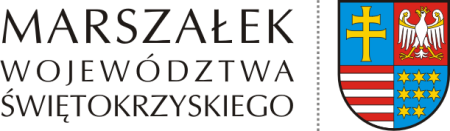 Kielce, 8 czerwca 2020 r.OK-I.152.11.2020Zbiorcza informacja o petycjach rozpatrzonych w 2019 r. Na podstawie art. 14 ustawy z dnia 11 lipca 2014 r. o petycjach (t. j. Dz. U. z 2018 r. 
poz. 870) przedstawiam zbiorczą informację o petycjach rozpatrzonych w Urzędzie Marszałkowskim Województwa Świętokrzyskiego w Kielcach:Łącznie w 2019 r. zostało rozpatrzonych 21 petycji. Petycje rozpatrzone pozytywnie: 3.Petycje rozpatrzone negatywnie: 19.Jednocześnie informuję, iż poza wyżej wymienionymi petycjami Marszałek Województwa Świętokrzyskiego w 2019 r. otrzymał:Trzy petycje, które pozostawił bez rozpatrzenia.Pięć petycji, które zostały przekazane zgodnie z właściwością.Trzy petycje otrzymane do wiadomości. 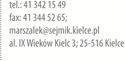   Lp.Przedmiot petycjiSposób załatwienia petycji1.Żądanie likwidacji bądź przeniesienie w inne miejsce Regionalnego Zakładu Zagospodarowania Odpadów 
w Końskich.  Petycji 
nie uwzględniono.2.Petycja dotycząca niekorzystnego podziału województwa na regiony gospodarki odpadami komunalnymi dla Miasta i Gminy Skalbmierz.Petycji 
nie uwzględniono.3.Żądanie wybudowania obwodnicy Dobrowody 
i Olganowa.Petycji 
nie uwzględniono.4.Żądanie usprawnienia zarządzania siecią kolejową 
na terenie województwa świętokrzyskiego.Petycji 
nie uwzględniono.5.Żądanie budowy chodnika wzdłuż DW 757
w miejscowościach: Przyborowice i Kolonia Gorzków 
oraz przebudowy DW 757 w miejscowości Kolonia Bogoria.Petycji 
nie uwzględniono.6.Żądanie uruchomienia regionalnych ekspresów 
z Krakowa do Staszowa – jako produktu turystycznego.Petycji 
nie uwzględniono.7.Żądanie uruchomienia regionalnych ekspresów 
z Krakowa do Buska-Zdroju – jako produktu turystycznego.Petycji 
nie uwzględniono.8.Petycja dotycząca zaniżania rentowności usług kolei regionalnej w trakcji elektrycznej w województwie świętokrzyskim.Petycji 
nie uwzględniono.9.Petycja dotycząca sprzeciwu w sprawie wznowienia eksploatacji kopaliny ze złoża „Ołowianka 1”.Petycji 
nie uwzględniono.10.Petycja dotycząca życia zbiorowego i pogorszenia 
się ochrony zdrowia, bezpieczeństwa oraz komfortu 
i spokoju życia mieszkańców wsi Piaski, w związku 
ze szkodliwym działaniem Świętokrzyskiego Zarządu Dróg Wojewódzkich w Kielcach.Petycji 
nie uwzględniono.11.Żądanie przebudowy drogi 757 na odcinku miejscowości Kolonia Bogoria, obejmującej: budowę chodników, zatoczek przystankowych, wymianę przepustów                 oraz zjazdów do posesji, pogłębienie rowów i wyłożenie kratówką, utwardzenie poboczy, wymianę nawierzchni asfaltowej, zmiany oznaczeń poziomych na jezdni.Petycji 
nie uwzględniono.12.Żądanie wprowadzenia w Urzędzie Marszałkowskim Województwa Świętokrzyskiego w Kielcach Polityki Zarządzania Konfliktem Interesów.Petycji 
nie uwzględniono.13.Żądanie przedłużenia okresu kursowania połączeń 
z Kielc do Sandomierza koleją.Petycji 
nie uwzględniono.14.Żądanie nielikwidowania od września 2019 r. wszystkich kursów do Buska-Zdroju oraz przywrócenie obsługi przystanków kolejowych Brzeziny, Dębska Wola, Nida, Włoszczowice.Petycji 
nie uwzględniono.15.Żądanie demontażu pasów akustycznych                        w miejscowości Dobrowody.Petycji nie uwzględniono  w zakresie dotyczącym demontażu istniejących pasów akustyczno-spowalniających zlokalizowanych 
na jezdni drogi wojewódzkiej nr 973 
w m. Dobrowoda, natomiast w zakresie ustawienia fotoradaru lub urządzeń do odcinkowego pomiaru prędkości w miejscowości Dobrowoda petycja została uwzględniona.16.Żądanie podjęcia stałych działań kontrolnych 
w zakresie wypełniania przez podmioty przywożące smary do Polski w rozumieniu ustawy prawo energetyczne obowiązku odzysku i recyklingu 
lub zapłaty opłaty produktowej, o którym mowa                        w ustawie o obowiązkach przedsiębiorców w zakresie gospodarowania niektórymi odpadami oraz o opłacie produktowej.Petycję uwzględniono.17.Żądanie wdrożenia w jednostce procedur związanych 
z pełnym zabezpieczeniem potrzeb interesantów 
dot. płatności bezgotówkowych.Petycji 
nie uwzględniono.18.Petycja w sprawie niezwłocznego podjęcia prac                      nad aktualizacją Programu ochrony powietrza                      oraz opracowania projektu uchwały w sprawie wprowadzenia na obszarze Kielc ograniczeń w zakresie eksploatacji instalacji, w których następuje spalanie paliw.Petycja została uwzględniona w części        dot. zakazu spalania paliw stałych, w celach grzewczych 
oraz podłączenia budynków do istniejącej sieci ciepłowniczej.19.Żądanie zmiany uchwały Nr IV/62/19 Sejmiku Województwa Świętokrzyskiego w sprawie uchwalenia „Aktualizacji planu gospodarki odpadami dla województwa świętokrzyskiego na lata 2016-2022”.Petycji 
nie uwzględniono.20.Żądanie wykonania nowej nawierzchni w ciągu ulic: Lotniczej oraz Jana Pawła II, wykonania chodnika 
przy drodze wojewódzkiej, łączącej Masłów Pierwszy 
z miejscowością Mąchocice Kapitulne oraz na odcinku 
ul. Jana Pawła II od strony Kielc ok. 300 m, 
jak również umocnienia rowów w ciągu ulicy Lotniczej           i Jana Pawła II w Masłowie Pierwszym.Petycji 
nie uwzględniono.21.Żądanie przedłużenia linii kolejowej Kielce-Busko-Zdrój oraz budowy stacji Busko-Zdrój Centrum w pobliżu centrum miasta.Zarząd Województwa Świętokrzyskiego uznał się jako niewłaściwy do rozpatrzenia przedmiotowej petycji. 